PÖTTINGER lance une nouvelle SERVO 3000 : Labour parfait avec cette charrue portée mi-lourde réversibleLe labour est le premier jalon des différentes opérations techniques nécessaires à la culture à venir. Grâce à ses vertus agronomiques en termes de santé des plantes et de régulation des adventices, le labour a toujours un rôle essentiel à jouer. Avec la SERVO 3000, le spécialiste des cultures PÖTTINGER lance une nouvelle charrue réversible portée correspondant parfaitement au segment des tracteurs de puissance moyenne pouvant aller jusqu'à 200 ch. À cette fin, le bureau d'études a repris de nombreuses caractéristiques de la plus puissante SERVO 4000, afin d'allier longévité, confort et meilleur résultat de travail.Les charrues SERVO 3000 sont disponibles avec un nombre de corps allant de trois à cinq, ainsi que différents entre-corps et dégagements sous âge. De plus, les modèles SERVO 3000 standard, SERVO 3000 N avec sécurité hydraulique contre les pierres NOVA, SERVO 3000 P avec le réglage hydraulique de la largeur de travail PLUS ainsi que SERVO 3000 PN, qui combine la sécurité hydraulique contre les pierres et le réglage hydraulique de la largeur de travail, sont proposés par PÖTTINGER.Une souplesse confortableLe centre de réglage SERVOMATIC, reconçu et simple d'utilisation, avec sa cinématique par parallélogramme, permet un réglage rapide et correct de la charrue. La charrue peut ainsi être adaptée plus facilement et plus rapidement aux différentes géométries de tracteur. Grâce au balancier incurvé en fonte, le réglage du premier corps est compatible avec des voies intérieures de tracteur de 1 000 à 1 500 mm. Une règle graduée aide à trouver rapidement la bonne position lors du réglage des bielles auto-bloquées. En option, il est possible de faire le réglage confortablement via un vérin hydraulique. Les tirants d'aplomb sont parfaitement protégés à l'intérieur d'un guide clos, pour permettre un réglage facile à l'abri de la saleté. La ligne de traction de la charrue est préréglée d'usine et n'a en principe pas besoin d'être modifiée. Lorsqu'une adaptation est souhaitée pour des conditions particulières, comme par exemple pour un labour en pente, elle peut tout de même être réalisée facilement à l'aide d'un tirant ou d'une butée.Fiabilité dans les conditions les plus difficilesAvec la sécurité hydraulique contre les pierres NOVA, les modèles SERVO 3000 N et PN sont prêts à faire face aux conditions les plus difficiles rencontrées dans les sols pierreux. Les vérins de la sécurité contre les pierres sont placés dans une console forgée prenant appui sur trois faces de la poutre, à l'abri de la saleté et des dommages, et sont soumis à une pression très précise. Cela permet d'obtenir une force de déclenchement réglable de 1 200 à 1 500 kg, qui augmente lors du déclenchement, et assure ainsi un retour rapide en position de travail. Lors du déclenchement, le dégagement des corps de charrue peut atteindre une hauteur de 42 cm, pour un débattement latéral de 20 cm. La fusée de retournement robuste et la construction ingénieuse de la poutre garantissent une utilisation durable et sûre. Le cœur de la poutre est constitué par la fusée de retournement creuse de 110 mm d'épaisseur, qui est largement logée dans la robuste tête d'attelage. Le corps de retournement largement dimensionné assure en outre un retournement en douceur et réduit les contraintes qui pourraient s'exercer. Pour une meilleure résistance, les trous dans le bâti de 120 x 120 x 10 mm ont été réduits et les points d'appui pour le réglage hydraulique de la largeur de coupe ont été placés à l'extérieur du bâti.Rentabilité et optimisationAfin d'exploiter au mieux la puissance de traction du tracteur et d'augmenter la transmission de la puissance au sol, le dispositif de report de charge TRACTION CONTROL peut être intégré à la tête d'attelage des modèles à 5 socs. Un vérin hydraulique transfère alors efficacement et en continu le poids défini sur l'essieu arrière du tracteur. L'amélioration de la traction réduit le patinage éventuel des roues arrière du tracteur, ce qui permet également de réduire la consommation de carburant et d'augmenter le débit de chantier.Les pièces d'usure de haute qualité et le retournement en douceur assurent en outre une utilisation efficace et rentable de la SERVO 3000.Une incorporation soignéeLe meilleur résultat de travail est la base d'un bon départ pour la culture suivante. PÖTTINGER propose des corps de charrue qui ont fait leurs preuves, pour tous les types de sols et toutes les utilisations, dans différentes formes et qualités de finition afin d'assurer un labour soigné. De plus, une large gamme d'équipements accessoires est disponible, tels que des rasettes et des coutres. En ce qui concerne les roues de terrage, il est possible de choisir entre des roues de terrage pendulaires, des roues de terrage doubles et des roues de transport pendulaires de différentes dimensions, qui assurent un guidage en profondeur optimal. Ainsi, la charrue peut être configurée sur mesure en fonction des besoins.Les bases de la réussiteAvec la SERVO 3000, PÖTTINGER met sur le marché une charrue fiable et bien conçue pour des puissances de tracteur allant jusqu'à 200 ch. Une adaptation simple des paramètres de réglage pertinents via le centre de réglage SERVOMATIC et une construction bien pensée caractérisent la SERVO 3000. Les corps de charrue déjà bien connus, avec leurs nombreux éléments complémentaires, garantissent le travail propre que les utilisateurs sont en droit d'attendre ainsi que le bon démarrage de la culture suivante.Aperçu des photos :D'autres photos et images d'illustration sont disponibles sur le site internet de PÖTTINGER à l'adresse : https://www.poettinger.at/fr_fr/services/downloadcenter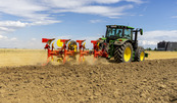 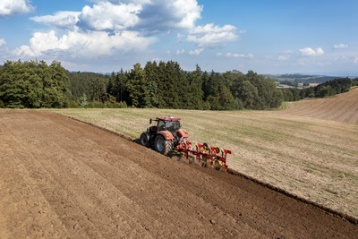 La charrue réversible portée SERVO 3000 garantit un résultat de travail optimalAvec la SERVO 3000, PÖTTINGER lance une charrue fiable et bien conçuehttps://www.poettinger.at/fr_fr/newsroom/pressebild/102884https://www.poettinger.at/fr_fr/newsroom/pressebild/110115